Załącznik Nr 1 do SIWZ         OFERTAZałącznik nr 2 do SIWZOświadczeniew trybie art. 22 ust. 1 pkt. 1-4 oraz art. 24 ustawy Prawo zamówień publicznychNazwa i adres wykonawcy: ............................................................................................................................................................................................................................Przystępując do udziału w postępowaniu o zamówienie na w trybie zapytania 
o cenę oświadczam, że:posiadam uprawnienia do wykonania określonej działalności lub czynności; posiadam niezbędną wiedzę i doświadczenie oraz dysponuję potencjałem  technicznym    i  osobami zdolnymi do wykonania zamówienia,znajduję się w sytuacji ekonomicznej i finansowej zapewniającej wykonanie zamówienia,nie podlegam wykluczeniu z postępowania o udzielenie zamówienia na podstawie art. 24 ustawy z dnia 29.01.2004 r. o zamówieniach publicznych (Dz.U. nr 96 poz. 959 ze zm.) .........................................................				.....................czytelny podpis  wykonawcy								data						Umowa zawarta w dniu .................................. r. w Katowicach pomiędzy:Katowicką SSE S.A. z siedzibą w Katowicach przy ul. Wojewódzkiej 42, zapisaną z KRS pod nr 0000103406 reprezentowaną przez:dr Janusz Michałek – Prezesa Zarządu,Jacek Bialik  – Wiceprezesa –zwaną dalej Zamawiającym,a..............................., reprezentowanym przez: ............................., zwanym dalej Przyjmującym zamówienie,Mając na uwadze wyłonienie Przyjmującego zamówienie w trybie ustawy z dnia 29.01.2004 r. Prawo zamówień publicznych (Dz. U. nr 19 poz. 177 ze zm.) – zapytanie o cenę – jako wykonawcy zadania: „Wykonanie robót geodezyjnych na zlecenie Katowickiej Specjalnej Strefy Ekonomicznej – Podstrefa Gliwicka”, Strony zawarły umowę następującej treści:§ 1.Zamawiający zamawia a Przyjmujący zamówienie zobowiązuje się wykonywać do dnia …………………... czynności w zakresie realizacji zadania: „Wykonanie robót geodezyjnych na zlecenie Katowickiej Specjalnej Strefy Ekonomicznej – Podstrefa Gliwicka” na warunkach i zasadach określonych w złożonej oferty z dnia, której treść stanowi załącznik do niniejszej umowy. W ramach obowiązków określonych w niniejszej umowie Przyjmujący zamówienie zobowiązuje się wykonać, na każdorazowe zlecenie Zamawiającego przedstawione na piśmie, następujące czynności z zakresu robót geodezyjnych:podział nieruchomości na dwie działki – za cenę: ................... PLN netto + należny podatek VATwydzielenie następnych działek - za cenę: ................. PLN netto + należny podatek VATwykonanie samego wstępnego podziału bez względu na ilość działek - za cenę: ............... PLN netto + należny podatek VATrozgraniczenie nieruchomości lub wznowienie granic do 4 pkt granicznych - za cenę: .................... PLN netto + należny podatek VAT za każdy następny punkt,za każdy następny punkt graniczny - za cenę: .................... PLN netto + należny podatek VATaktualizacja treści mapy zasadniczej (pełna) terenu zurbanizowanego do 30 % - za cenę: ................... PLN netto + należny podatek VAT za pierwszy hektar oraz za cenę: ................... PLN netto + należny podatek VAT za każdy następny hektaraktualizacja treści mapy zasadniczej (pełna) terenu zurbanizowanego powyżej 30 % - za cenę: ................... PLN netto + należny podatek VAT za pierwszy hektar oraz za cenę: ................... PLN netto + należny podatek VAT za każdy następny hektarZakres prac zostanie określony każdorazowo przez Zamawiającego w zleceniu, które określi kwotę wynagrodzenia ustaloną w oparciu o ust. 2 oraz termin realizacji zadania uzgodniony przez Strony.Podstawą wypłaty wynagrodzenie jest prawidłowo wystawiona faktura, która nie może zostać wystawiona wcześniej niż w dniu podpisania protokołu pomiędzy Stronami lub uzyskaniu decyzji administracyjnej. Przyjmujący zamówienie oświadcza, iż posiada niezbędną wiedzę i doświadczenie wystarczające do wykonania przedmiotu umowy zgodnie z niniejszą umową.Przez Podstrefę Gliwicką Strony rozumieją nieruchomości położone w obszarze wskazanym  w Zał. 3 § 2.Zamawiający zobowiązuje się do udostępnienia Przyjmującemu zamówienie wszelkich danych i informacji, niezbędnych do należytego wykonania umowy, znajdujących się w jego posiadaniu. Przyjmujący zamówienie zobowiązana jest do zachowania w tajemnicy wszelkich danych i informacji, do których będzie miał dostęp w związku z wykonywaniem niniejszej umowy.Zamawiający wyznacza Pana Rafała Maćkowskiego pracownika Zamawiającego, do kontaktowania się z Przyjmującym zamówienie w sprawach dotyczących wykonania przedmiotu niniejszej umowy.§ 3.W wypadku niewykonania lub nienależytego wykonania umowy Przyjmujący zamówienie zobowiązany będzie do zapłaty na rzecz Zamawiającego kary umownej w wysokości 0,5 % wartości wynagrodzenia za każdy dzień opóźnienia w wykonaniu zadania oraz nie usunięcia usterek w terminie wskazanym przez Zamawiającego.Zamawiający zobowiązany będzie do zapłaty na rzecz Przyjmującego zamówienie kary umownej w wysokości 0,5 % wartości wynagrodzenia za każdy dzień opóźnienia z tytułu wypłaty należnego wynagrodzenia.Strony zgodnie postanawiają, iż wysokość kar umownych, określonych w usta. 1 i 2, nie może przekroczyć kwoty 10.000,00 PLNW sytuacji, gdy kary umowne, przewidziane w ust. 1 i 2, nie pokrywają szkody, stronom przysługuje prawo żądania odszkodowania na zasadach ogólnych.§ 4.Zmiana niniejszej umowy wymaga formy pisemnej pod rygorem nieważności.W sprawach nie uregulowanych niniejszą umową zastosowanie mają przepisy Kodeksu cywilnego.§ 5.Sprawy wynikłe na tle niniejszej umowy rozstrzygał będzie sąd arbitrażowy przy Regionalnej Izbie Gospodarczej w Katowicach.§ 6.Umowę sporządzono w dwóch jednobrzmiących egzemplarzach, po jednym dla każdej ze stron.Postanowienia umowy obowiązują od dnia podpisania do dnia ………………………………………ZAMAWIAJĄCY:	PRZYJMUJĄCY ZAMÓWIENIE:Załącznik nr 3 do SIWZ – obszar działania KSSE – Podstrefa Gliwicka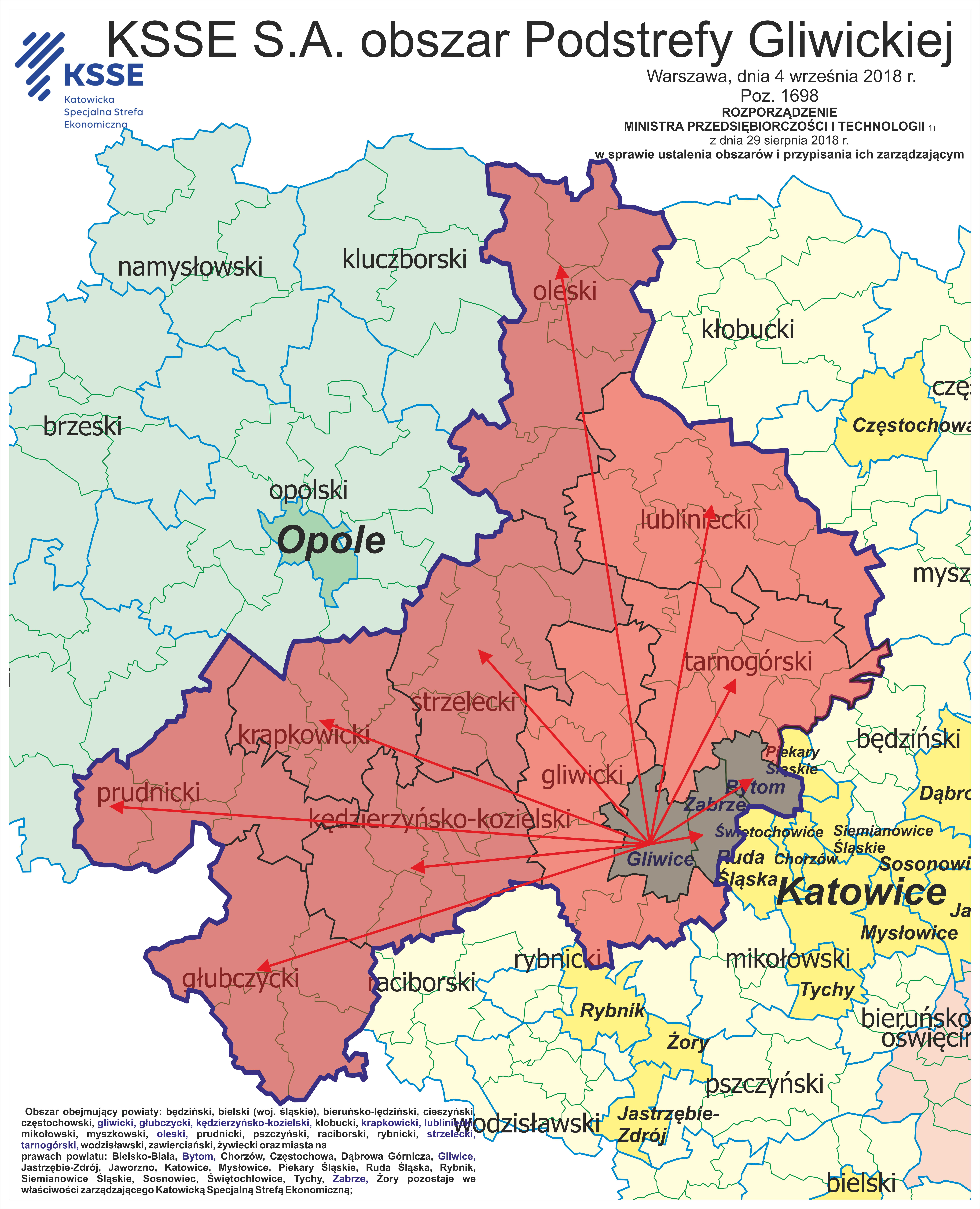 PRZEDMIOT ZAMÓWIENIA „Wykonanie robót geodezyjnych na zlecenie  Katowickiej Specjalnej Strefy Ekonomicznej – Podstrefa Gliwicka”- ZAMAWIAJĄCY(pełna nazwa -adres - NIP -   REGON)Katowicką Specjalną Strefę Ekonomiczną S.A.40-026 Katowiceul. Wojewódzka 42tel: (32) 251 07 36, 	fax: (32) 251 37 66NIP 954–13–00–712    REGON 273073527www.ksse.com.pl	 e-mail: katowice@ksse.com.plWYKONAWCA(pełna nazwa -adres - NIP - REGON, telefon, faks)...........................................................................................................................................................................................................................................................................................................................................................................................................CENA OFERTOWA  (netto plus podatek VAT):podział nieruchomości na dwie działki. Waga 50%wydzielenie następnych działek. Waga 10%wykonanie samego wstępnego podziału bez względu na ilość działek. Waga 10%rozgraniczenie nieruchomości lub wznowienie granic do 4 pkt granicznych. Waga 10%za każdy następny punkt graniczny. Waga 5%aktualizacja treści mapy zasadniczej (pełna) terenu zurbanizowanego do 30 % za pierwszy hektar oraz za każdy następny hektar. Waga 10%aktualizacja treści mapy zasadniczej (pełna) terenu zurbanizowanego powyżej 30 % za pierwszy hektar oraz za każdy następny hektar. Waga 5%................................................................................................................................................................................................................................................................................................................................................................................................................................................................................................................................................................TERMIN  REALIZACJI  ZAMÓWIENIAZgodnie ze specyfikacją istotnych warunków zamówieniaTERMIN ZWIĄZANIA OFERTĄ30 dni - bieg terminu rozpoczyna się wraz                z upływem   terminu składania ofert. OŚWIADCZENIE:Oświadczam, że:-zdobyłem informacje konieczne do   sporządzenia oferty;-zapoznałem się z warunkami postępowania zawartymi w specyfikacji istotnych warunków zamówienia wraz z załącznikami i przyjmuje te warunki bez zastrzeżeń;    -zobowiązuję się do realizacji zadania na warunkach określonych w SIWZ.PODPISY (osób upoważnionych do podpisywania dokumentów)...............................................................................................................................................................                                   podpisy dnia................................................2020r........................................... miejscowość